IEEE P802.11
Wireless LANsThree types of ranging mechanism supportedEDCA based rangingTB rangingNon-TB ranging Rejecting this comment based on categorization of scheduling mechanism on 1483/r2Following text is adopted as part of 1062/r5 resolution. No further change is suggested in this resolution.11.22.6.3.2 EDCA-based ranging session negotiation…In the case of requests for 160 MHz bandwidth, the initiating STA shall indicate in the Format And Bandwidth field whether it uses a single or two separate RF LOs. In the cases when the responding STA indicates use of 160 MHz bandwidth, the responding STA shall indicate in the Format And Bandwidth field whether it uses a single or two separate RF LOs.The initiating STA shall indicate, in the Format and Bandwidth field, a format and bandwidth that it supports(#1015).Modify the following paragraphs of Clause 11.22 as shown below:11.22 Wireless network management procedures11.22.6 Fine timing measurement (FTM) procedure11.22.6.1 OverviewThe FTM procedure allows a STA to determine its range (#1699), relative range and its direction to or from another STA. In order for a STA to obtain its location, the STA may perform this procedure with multiple STAs whose locations are known. An FTM session is an instance of an FTM procedure between an initiating STA and a responding STA  along  with  the  associated  scheduling  and  operational  parameters  (see  9.4.2.167  (Fine Timing  Measurement  Parameters  element))  and  9.4.2.279  (Ranging  Parameters  element)).  An FTM session is composed of a negotiation, measurement exchange and termination. A responding STA (RSTA) might be required to establish overlapping FTM sessions with a large number of initiating STAs (e.g., an AP providing measurements to STAs at a mall or a store). On the other hand, an initiating STA (ISTA) might have multiple ongoing FTM sessions on the same or different channels with different responding STAs, while being associated with an AP for the exchange of data or signaling.  Since  some  of  the  initiating  STA’s  activities  may  be  nondeterministic  and  might  have  higher precedence than the FTM session (e.g., data transfer interaction with an associated AP), the FTM procedure  provides  scheduling  mechanisms  to  avoid  and  handle  such  conflicts:  For EDMG STAs that have set to 1 the First Path Beamforming Training Supported field in the Beamforming  Capability  subelement,  an  FTM  session  shall  be  preceded  by  a  first  path beamforming training as described in 10.43.10.6 First Path Beamforming Training.  For DMG and EDMG, an FTM session shall be preceded by a first path beamforming training as described in 10.43.10.6 First Path Beamforming Training.11.22.6.1.1 overview To  support  the  constraints  of  both  the  initiating  and  responding  STAs,  during  the  negotiation phase  the  initiating  STA  initially  requests  a  preferred  periodic  time  window  allocation. The responding STA subsequently responds by accepting or overriding the allocation request based on its resource availability and capability. The  initiating  STA  in  Figure  11-33  (Concurrent  FTM  sessions)  establishes  sessions  with responding STA 1 and responding STA 2 on different channels. The sessions availability window instance periodicity might be different as well as the RSTAs’ clock offsets and thus, over time, some temporal conflicts may occur. To overcome this, during each availability window the initiating STA indicates its availability.  The method to indicate availability depends on the channel access method used In EDCA based the availability indication is performed by sending of an FTM Request frame, in TB (TB) Ranging Measurement Exchange the RSTA poll the ISTA to indicate their need for measurement resources and allocated medium for Range measurement based on the ISTAs’ responses.  11.22.6.1.2 overview . In  Non-TB    the  ISTA  determines  the  measurement  timing,  based  on  its  scheduling conflicts  with  other  activities  and  the  parameters  which  is  a  time window referenced to the previous measurement instance. During this measurement time window the ISTA may come to the channel at any time and use contention based access to initiate a new measurement.  Because of conflict arising due to other activities, ISTA  may  not  start measurement RSTA wait for the start of measurement phase.  Dotted region in  Figure  11-35a  indicates that    of  measurement phase  ISTA is occupied with activities.Modify the figure Figure 11-35a ISTA Scheduled Concurrent FTM Sessions as follows: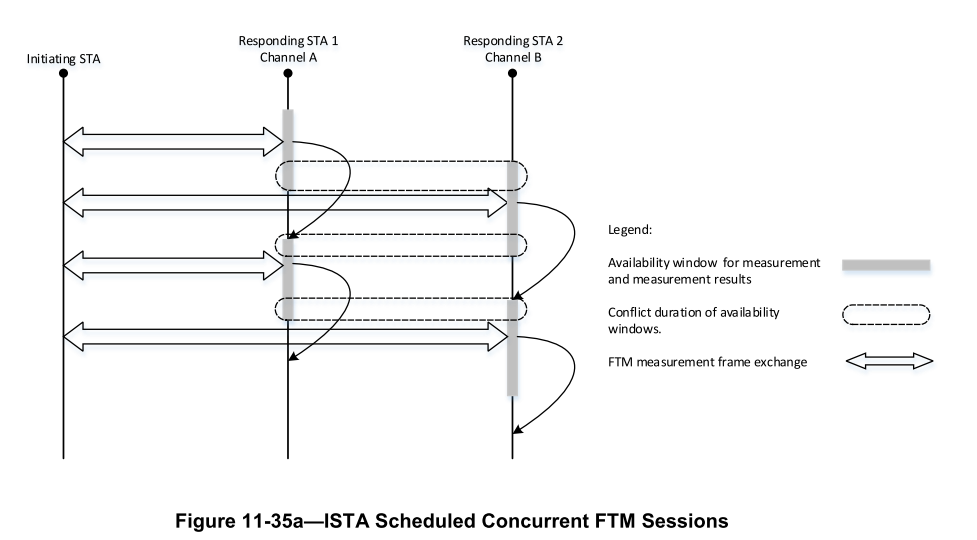 Figure 11-35a—FTM Sessions The  initiating  STA  in  Figure  11-35a  (ISTA  Scheduled  Concurrent  FTM  Sessions),  establishes sessions with responding STA 1 and responding STA 2. Scheduling of instance is determined by the timing of the previous measurement instance with that RSTA. The timing constraint may be different among RSTAs. The RSTAs remain ready within the complete availability window instance for the ISTA to initiate a measurement instance.  CR for LocationCR for LocationCR for LocationCR for LocationCR for LocationDate:  2019-09-15Date:  2019-09-15Date:  2019-09-15Date:  2019-09-15Date:  2019-09-15Author(s):Author(s):Author(s):Author(s):Author(s):NameCompanyAddressPhoneEmailGirish MadpuwarBroadcomElectronic City, Bangalore IndiaGirish.madpuwar@broadcom.comNehru BhandaruBroadcomSan JoseCA, USANehru.bhandaru@broadcom.comCIDClause NumberPageCommentProposed ChangeResolution155911.22.6.4.193There is also a Passive Location Ranging FTM measurement scheduling mechanism. The description of this is missing.Change to 'five basic scheduling mechanisms' and add a bullet for the 'Passive Location Ranging scheuling mode' with the relavent section reference.Rejected: Refer comment belowCIDClause NumberPageCommentProposed ChangeResolution189211.22.6.383Make it clear that the negotiated BW of the associated STA and AP can be wider than the BSS operation BW.Accepted:Following text is adopted in submission 11-19/1062r5The initiating STA shall indicate, in the Format and Bandwidth field, a format and bandwidth that it supports, and this may be different from the BSS operation BWCIDClause NumberPageCommentProposed ChangeResolution214811.22.6.4.153[Re-raising this comment from the comment collection, as it is not possible to determine from 18/1544r8 whether/how it was addressed.  References are to the CC draft and hence may be wrong against D1.0.]"RSTA centric EDCA based" is confusing -- is there any EDCA-based mode that is not RSTA-centric?Revised:TB ranging in RSTA centric realy on trigger to start measurement phase. But RSTA centric term is used to indicate that Range measurement is fully controlled RSTA.